Pre-K 1 Class Newsletter Hi!The Peppermint Parade is on Wednesday night at 6p.m. It is at the Gryphon Theater in the Civic Center located on Garfield Street by the public library.  Please drop children off with me in the back of the theater by 5:45p.m. After the show is over you can collect your child from the stage. We will be having a show rehearsal on Monday morning at the Civic Center at 9:30 a.m. Please have your child to school by 8:45a.m. on Monday morning - at the latest, so we can transport everyone on time.  If you will be later than 9 a.m. on Monday please meet us at the Civic Center.  If your child does not attend on Mondays and you would like them to rehearse with us, you are welcome to bring them to the Civic Center and stay with them while we practice. Thank you for bringing in your wrapped Giving Tree gift on Monday, December 10th if you participated this year.Thanks for bringing snow pants for your kiddo during these cold winter days.  They can stay in cubbies if you don’t want to hassle with bringing them between home and school.    --Miss LauraThank you to all those who brought snack this week!Upcoming Dates:Dec. 12th Peppermint Parade 6pm at the Civic CenterOpen School Closed Dec. 24-January 6th Winter Break 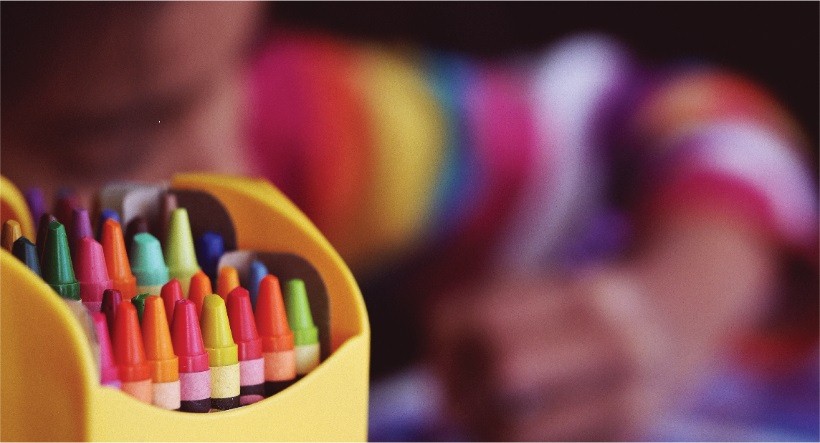 